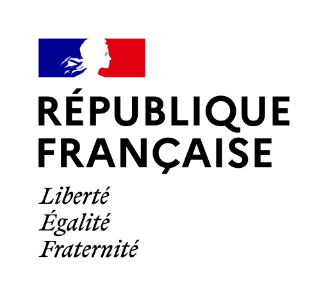 LISTE D’APTITUDE PERSONNEL OUVRIER 2024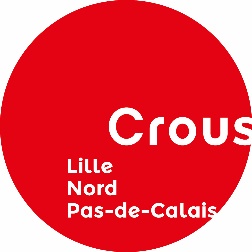 ANNEXE C2Fiche individuelle de candidatureETABLISSEMENT : CROUS DE LILLE NORD PAS DE CALAISNom d’usage : .Nom de famille  : Prénom :Date de naissance :Situation administrative (1) : Métier actuel : Affectation : préciser activité, congé parental, CLM (congé longue maladie), CLD (congé longue durée), MTT (mi-temps thérapeutique).Demande d’inscription A la liste d’aptitude pour le métier de :Demande d’inscription A l’échelle : Liste d’aptitudeSituation au 31/12/2023Ancienneté cumulée au 31/12/2023Services publicsECHELLEEchelonEmplois successifs depuis la nomination dans un service ou un établissement relevant des œuvres universitaires et scolairesEmplois successifs depuis la nomination dans un service ou un établissement relevant des œuvres universitaires et scolairesEmplois successifs depuis la nomination dans un service ou un établissement relevant des œuvres universitaires et scolairesEmplois successifs depuis la nomination dans un service ou un établissement relevant des œuvres universitaires et scolairesFonctionsEtablissement – unité - serviceDuréeDuréeDUAUEtat des services (A faire contrôler par les ressources Humaines)Etat des services (A faire contrôler par les ressources Humaines)Etat des services (A faire contrôler par les ressources Humaines)Etat des services (A faire contrôler par les ressources Humaines)Etat des services (A faire contrôler par les ressources Humaines)corps - catégoriesPositionsDuréeDuréeancienneté totaleduauTotal généralTotal généralTotal généralTotal généralSignature du Directeur Général : Date :